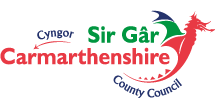 Flood & Water Management Act 2010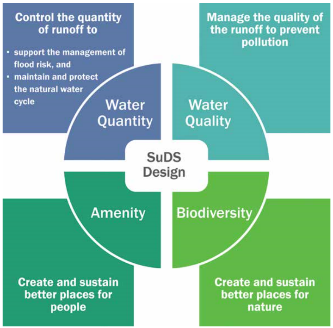 Schedule 3 Sustainable DrainageSuDS Scheme Application for SuDS Approving Body (SAB) Approval – WalesApplication form for approval of details required by Conditions, in accordance with The Sustainable Drainage (Approval and Adoption Procedure) (Wales) Regulations 2018(To complete & return)This form is based on the requirements provided by Welsh Government for the sole purpose of submitting information to the SuDS Approving Body (SAB) in accordance with the legislation referred to in in Guidance on Making SuDS Applications for SAB Approval, and other relevant items of primary and subordinate legislation.Please be aware that once you have downloaded this form, Planning Portal and Welsh Government will have no access to the form of the data you enter into it. Any subsequent use of this form is solely at your discretion, including the choice to complete and submit it to the SAB in agreement with the declaration section.Upon receipt of this form and any supporting information, it is the responsibility of the SAB to inform you of its obligations in regard to the processing of your application. Please refer to its website for further information on any legal, regulatory and commercial requirements relating to information security and data protection of the information you have provided.We will process the information you provide so that we can deal with your application. We may also process or release the information to offer you documents or services relating to environmental matters and consult the public, public organisation and other organisations; provide information from the public register to anyone who asks or prevent anyone from breaking environmental law, investigate cases where environmental law may have been broken and take any action that is needed, and respond to requests for information under the Freedom of Information Act 2000 and the Environmental Information Regulations 2004 (if the Data Protection Act allows). Please ensure that the information you submit is accurate and correct and does not include personal or sensitive information. If you require any further clarification, please contact the SAB directly.If printed, please complete using block capitals and black ink prior to submitting to the SAB.ALL sections of this form MUST be fully completedApplicant DetailsDescription of Your ProposalPre-Advice Discharge of Condition(s) Application ChecklistDeclarationApplicant Details Applicant Name and AddressAgent Name and AddressDescription of Your ProposalPre-Advice Discharge of Condition(s)Application Checklist DeclarationDisclaimer Information provided on this form and in supporting documents may be published on the SABs SuDS register and website and be made publicly available.Title and NameTitle and NameCompany Company Suffix (unit/name/number)Suffix (unit/name/number)Address line 1Address line 1Address line 2Address line 2Address line 3Address line 3TownTownCountyCountyPostcodePostcodePhone number MobilePhone number WorksPhone number Homee-mail addresse-mail addressTitle and NameTitle and NameTitle and NameCompany Company Company Suffix (unit/name/number)Suffix (unit/name/number)Suffix (unit/name/number)Address line 1Address line 1Address line 1Address line 2Address line 2Address line 2Address line 3Address line 3Address line 3TownTownTownCountyCountyCountyPostcodePostcodePostcodePhone number MobileMobilePhone number WorksWorksPhone number HomeHomee-mail addresse-mail addresse-mail addressPreferred contactPreferred contactApplicantApplicantAgentPlease provide a description of the SAB approved development as shown on the decision letter, including the application reference number and date of the decision, in the sections below:Please provide a description of the SAB approved development as shown on the decision letter, including the application reference number and date of the decision, in the sections below:Please provide a description of the SAB approved development as shown on the decision letter, including the application reference number and date of the decision, in the sections below:Please provide a description of the SAB approved development as shown on the decision letter, including the application reference number and date of the decision, in the sections below:Please provide a description of the SAB approved development as shown on the decision letter, including the application reference number and date of the decision, in the sections below:Please provide a description of the SAB approved development as shown on the decision letter, including the application reference number and date of the decision, in the sections below:Please provide a description of the SAB approved development as shown on the decision letter, including the application reference number and date of the decision, in the sections below:Please provide a description of the SAB approved development as shown on the decision letter, including the application reference number and date of the decision, in the sections below:Please provide a description of the SAB approved development as shown on the decision letter, including the application reference number and date of the decision, in the sections below:Please provide a description of the SAB approved development as shown on the decision letter, including the application reference number and date of the decision, in the sections below:Please provide a description of the SAB approved development as shown on the decision letter, including the application reference number and date of the decision, in the sections below:Reference numberReference numberDateDateDDDDMMMMYYYYYYYYPlease state the condition number(s) to which this application relates:Please state the condition number(s) to which this application relates:Please state the condition number(s) to which this application relates:Please state the condition number(s) to which this application relates:Please state the condition number(s) to which this application relates:Please state the condition number(s) to which this application relates:Please state the condition number(s) to which this application relates:Please state the condition number(s) to which this application relates:Please state the condition number(s) to which this application relates:Please state the condition number(s) to which this application relates:Please state the condition number(s) to which this application relates:Has the development already started?Has the development already started?Has the development already started?Has the development already started?Yes	Yes	Yes	Yes	No	No	No	If “Yes”, please state the date development startedIf “Yes”, please state the date development startedIf “Yes”, please state the date development startedIf “Yes”, please state the date development startedDDDDMMMMMMMMYYYYHas the development been completed?Has the development been completed?Has the development been completed?Has the development been completed?Yes	Yes	Yes	Yes	No	No	No	If “Yes”, please state the date the development was completedIf “Yes”, please state the date the development was completedIf “Yes”, please state the date the development was completedIf “Yes”, please state the date the development was completedDDDDMMMMMMMMYYYYHas any prior advice been sought from the SAB about this application?Has any prior advice been sought from the SAB about this application?Has any prior advice been sought from the SAB about this application?Yes	Yes	No	No	If Yes, please complete the following information about the advice you were given.If Yes, please complete the following information about the advice you were given.If Yes, please complete the following information about the advice you were given.If Yes, please complete the following information about the advice you were given.If Yes, please complete the following information about the advice you were given.If Yes, please complete the following information about the advice you were given.If Yes, please complete the following information about the advice you were given.Officer NameReference numberDateDDMMMMYYYYDetails of pre-application advice receivedPlease provide a full description and/or list of materials/details that are being submitted for approval below:Please complete the following checklist and make sure you have read the Guidance on Making SuDS Applications for SAB Approval, and provided all the necessary information in support of your application:Please complete the following checklist and make sure you have read the Guidance on Making SuDS Applications for SAB Approval, and provided all the necessary information in support of your application:Completed and dated Application form.Yes	Necessary plans and drawings to be submitted in support of this application.Yes	Specific information and evidence in support of this application.Yes	